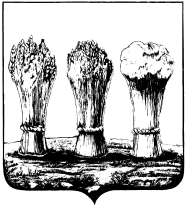 ГЛАВААДМИНИСТРАЦИИ ОКТЯБРЬСКОГО РАЙОНА  ГОРОДА ПЕНЗЫПРИКАЗот 22.04.2021 № 150О внесении изменений в приказ главы администрации Октябрьского района города Пензы от 12.03.2020 № 99Руководствуясь постановлением главы администрации г. Пензы от 16.10.2008 № 1752 «Об определении органов, осуществляющих реализацию Закона Пензенской области № 1176-ЗПО от 22.12.2006», П Р И К А З Ы В А Ю :1. Внести в приказ главы администрации Октябрьского района города Пензы от 12.03.2020 № 99 «О комиссии по опеке и попечительству при администрации Октябрьского района города Пензы» (далее – приказ) следующее изменение:1.1. Пункт 1 приказа изложить в следующей редакции:«1. Создать комиссию по опеке и попечительству администрации Октябрьского района города Пензы в составе:- Сорокина Ольга Викторовна - заместитель главы администрации, председатель комиссии;- Быстрова Ольга Владимировна - начальник отдела делопроизводства и хозяйственного обеспечения, заместитель председателя комиссии;- Щербина Ольга Алексеевна - главный специалист отдела по взаимодействию с органами территориального общественного самоуправления, секретарь комиссии;- Капкаева Мяршидя Иняевна - начальник отдела по взаимодействию с органами территориального общественного самоуправления, член комиссии;- Моргунов Сергей Александрович – главный специалист-юрисконсульт, член комиссии.».2. Настоящий приказ опубликовать в муниципальной газете «Пенза» и разместить на интернет-странице администрации Октябрьского района города Пензы официального сайта администрации города Пензы в информационно-телекоммуникационной сети «Интернет».3. Контроль за выполнением настоящего приказа оставляю за собой.Глава администрацииА.В. Гришин